Indicação Nº    /2019Sugere ao Executivo o reapro asfáltico na Estrada Leopoldo Froes, número 525, São Francisco, Niterói.Indico à Mesa, na forma regimental, ouvido o Douto do Plenário, que envie ofício ao Exmo. Prefeito, Senhor Rodrigo Neves, solicitando ao Ilmo. Sr. Lincoln Silveira, Presidente da Emusa, sugerindo o reapro asfáltico na Estrada Leopoldo Froes, número 525, São Francisco, Niterói.JUSTIFICATIVAJustifica-se a presente indicação por tratar-se de medida que visa atender aos pedidos dos moradores prejudicados, haja vista que a Rua em questão torna-se intransitável em dias de chuva, com buracos e lama, dificultando a passagem de pedestres e veículos. Niterói, 19 de novembro de 2019.__________________________________VEREADOR RICARDO EVANGELISTA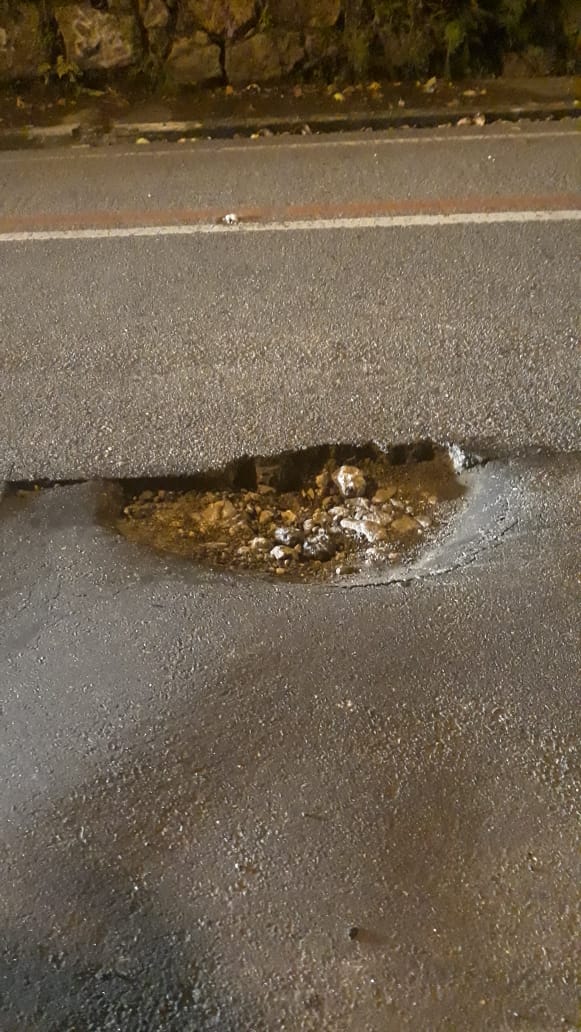 